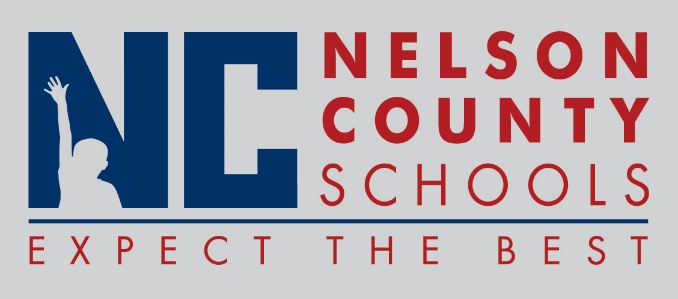 Decision PaperRECOMMENDATION:   	Approval for the General Fund to finance Special Education services for Private School Preschool Students.RECOMMENDED MOTION:  	I move that the Nelson County Board of Education approve for the District General Fund to finance Special Education services for Private School Preschool Students.To:Nelson County Board of EducationFrom:Cheryl Pile, Director of Special Educationcc:Dr. Anthony Orr, SuperintendentDate:Re:Special Education Services for Private School Preschool Students 